ПОЯСНИТЕЛЬНАЯ ЗАПИСКА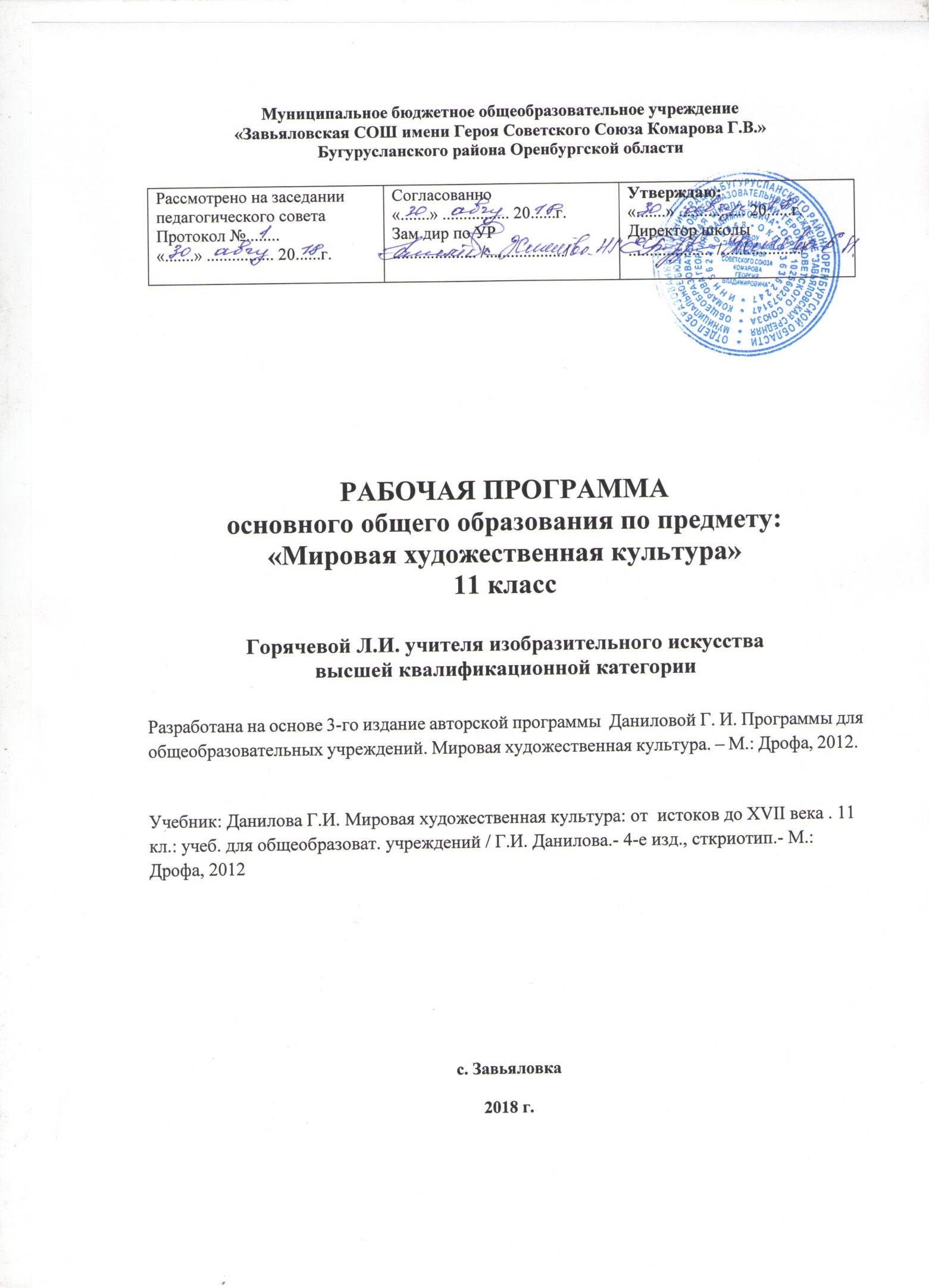 В результате освоения курса мировой и отечественной художественной культуры в 11 классе формируются основы эстетических потребностей, развивается толерантное отношение к миру, актуализируется способность воспринимать свою национальную культуру как неотъемлемую составляющую культуры мировой и в результате более качественно оценивать её уникальность и неповторимость, развиваются навыки оценки и критического освоения классического наследия и современной культуры, что весьма необходимо для успешной адаптации в современном мире, выбора индивидуального направления культурного развития, организации личного досуга и самостоятельного художественного творчества.Нормативно-правовые документы , на основе которых составлена программа:Федеральный компонент государственного стандарта (начального общего образования, основного общего образования, основного общего образования, среднего (полного) общего образования по ОБЖ, утвержден приказом Минобразования России от 05.03.2004г. №1089Федеральный государственный стандарт  основного общего образования, утвержден приказом Министерства образования и науки Российской Федерации от 17 декабря 2010 г. №1897Закон Российской Федерации «Об Образовании» Рабочая программа разработана на основе 3-го издание авторской программы  Даниловой Г. И. Программы для общеобразовательных учреждений. Мировая художественная культура. – М.: Дрофа, 2012.;Представленная программа по мировой художественной культуре составлена на основе федерального компонента государственного стандарта среднего (полного) общего образования на базовом уровне.Рабочая программа конкретизирует содержание предметных тем образовательного стандарта, даёт  распределение учебных часов по разделам курса и рекомендуемую последовательность изучения тем и разделов учебного предмета с учётом межпредметных и внутрипредметных связей, логики учебного процесса, возрастных особенностей учащихся, определяет минимальный набор практических работ, выполняемых учащимися. Учебник   Г. И. Данилова «Мировая художественная культура. От XVII века до современности. 11 кл.: учебник для общеобразоват. учреждений. М.: Дрофа, 2012.Учебный план  МБОУ «Завьяловская СОШ имени Героя советского Союза Комарова Г.В.» Место предмета в базисном учебном плане:По учебному плану школы на изучение МХК в 11 классе выделено 34 часа, 1 час в неделю. В курс 11 класса включены следующие темы: «Художественная культура XVII-XVIII веков», «Художественная культура XIX века», «Художественная культура ХХ века».Изменения:Содержание национально-регионального компонента отражено в календарно-тематическом планировании поурочно с учётом тем. В темах НРК рассматривается содержание курса МХК с использованием исторического, культурного своеобразия Оренбургской области.Цели курса:      Изучение мировой художественной культуры на ступени среднего (полного) общего образования на базовом уровне направлено на достижение следующих целей:-развитие чувств, эмоций, образно-ассоциативного мышления и художественно-творческих способностей;воспитание художественно-эстетического вкуса; потребности в освоении ценностей мировой культуры;-освоение знаний о стилях и направлениях в мировой художественной культуре, их характерных особенностях; о вершинах художественного творчества в отечественной и зарубежной культуре;-овладение умением анализировать произведения искусства, оценивать их художественные особенности, высказывать о них собственное суждение;-использование приобретенных знаний и умений для расширения кругозора, осознанного формирования собственной культурной среды. -изучение шедевров мирового искусства, созданных в различные художественно-исторические эпохи, постижение характерных особенностей мировоззрения и стиля выдающихся художников – творцов;-формирование и развитие понятий о художественно – исторической эпохе, стиле и направлении, понимание важнейших закономерностей их смены и развития в исторической, человеческой цивилизации;-осознание роли и места Человека в художественной культуре на протяжении её исторического развития, отражение вечных поисков эстетического идеала в лучших произведениях мирового искусства;-постижение системы знаний о единстве, многообразии и национальной самобытности культур различных народов мира;-освоение различных этапов развития отечественной (русской и национальной) художественной культуры как уникального и самобытного явления, имеющего непреходящее мировое значение;-знакомство с классификацией искусств, постижение общих закономерностей создания художественного образа во всех его видах;-интерпретация видов искусства с учётом особенностей их художественного языка, создание целостной картины их взаимодействия.Задачи курса:-развитие чувств, эмоций, образно-ассоциативного мышления, зрительно-образной памяти, эмоционально-эстетического восприятия действительности и художественно-творческих способностей учащихся; -воспитание художественно-эстетического вкуса; потребности в освоении ценностей мировой культуры (культуры восприятия произведений искусства, толерантности, уважения к культурным традициям народов России и других стран мира), культуры восприятия произведений отечественного и зарубежного искусства, «родственного внимания» к миру, чувству сопереживания к другому человеку, творческой самостоятельности в решении личностно и/или общественно значимых проблем;-освоение знаний об искусстве как способе эмоционально-практического освоения окружающего мира; о его выразительных средствах и социальных функциях; о стилях и направлениях в мировой художественной культуре, их характерных особенностях; о вершинах художественного творчества в отечественной и зарубежной культуре (о специфике языка разных видов искусства);-овладение умениями и навыками анализировать произведения искусства, оценивать их художественные особенности, высказывать о них собственное суждение, использовать язык различных видов искусства в самостоятельном художественном творчестве;-формирование устойчивого интереса к искусству, способности воспринимать его исторические и национальные особенности;-использованию приобретенных знаний и умений для расширения кругозора, осознанного формирования собственной культурной среды.Общая характеристика учебного предметаКурс мировой художественной культуры систематизирует знания о культуре и искусстве, полученные в образовательном учреждении, реализующего программы начального и основного общего образования на уроках изобразительного искусства, музыки, литературы и истории, формирует целостное представление о мировой художественной культуре, логике её развития в исторической перспективе, о её месте в жизни общества и каждого человека. Изучение мировой художественной культуры развивает толерантное отношение к миру как единству многообразия, а восприятие собственной национальной культуры сквозь призму культуры мировой позволяет более качественно оценить её потенциал, уникальность и значимость. Проблемное поле отечественной и мировой художественной культуры как обобщённого опыта всего человечества предоставляет учащимся неисчерпаемый «строительный материал» для самоидентификации и выстраивания собственного вектора развития, а также для более чёткого осознания своей национальной и культурной принадлежности.      Развивающий потенциал курса мировой художественной культуры напрямую связан с мировоззренческим характером самого предмета, на материале которого моделируются разные исторические и региональные системы мировосприятия, запечатлённые в ярких образах. Принимая во внимание специфику предмета, его непосредственный выход на творческую составляющую человеческой деятельности, в программе упор сделан на деятельные формы обучения, в частности на развитие восприятия (функцию – активный зритель/слушатель) и интерпретаторских способностей (функцию - исполнитель) учащихся на основе актуализации их личного эмоционального, эстетического и социокультурного опыта и усвоения ими элементарных приёмов анализа произведений искусства. В содержательном плане программа следует логике исторической линейности (от культуры первобытного мира до культуры ХХ века). В целях оптимизации нагрузки программа строится на принципах выделения культурных доминант эпохи, стиля, национальной школы. На примере одного - двух произведений или комплексов показаны характерные черты целых эпох и культурных ареалов. Отечественная (русская) культура рассматривается в неразрывной связи с культурой мировой, что даёт возможность по достоинству оценить её масштаб и общекультурную значимость. Подача  учебного материала предоставляется  по темам согласно тематическому плану.Важнейшей особенностью содержания курса МХК в 11 классе, является предоставленная в нем широкая панорама развития истории мировой художественной культуры. Избранный исторический путь изучения позволяет учащимся на качественно новом уровне обобщить ранее полученные знания, умения и навыки, а главное выработать устойчивые представления о художественной картине мира на всем протяжении его развития. Кроме того такой путь изучения курса позволит учащимся выявить и осознать причины выдвижения на первый план того или иного вида искусства в конкретную культурно-историческую эпоху. Исторический путь изучения курса позволит также понять закономерности смены художественных эпох, стилей и направлений в искусстве различных стран и народов мира.         Особенность построения курса МХК продиктована спецификой искусства, обладающего универсальным языком общения между народами. Она позволяет в общем и мировом увидеть частное и индивидуальное, способствует пониманию друг друга, воспитывает взаимное уважение с помощью вечных, непроходящих ценностей мировой культуры.     Межпредметные и внутрипредметные связиОсновные межпредметные связи осуществляются на уроках литературы, истории, иностранного языка, частично на уроках естественнонаучного цикла.     Метапредметными результатами изучения искусства являются освоенные способы деятельности, применимые при решении проблем в реальных жизненных ситуациях:сравнение, анализ, обобщение, установление связей и отношений между явлениями культуры;работа с разными источниками информации, стремление к самостоятельному общению с искусством и художественному самообразованию;культурно-познавательная, коммуникативная и социально-эстетическая компетентности.Общеучебные умения, навыки и способы деятельностиКурс мировой художественной культуры систематизирует знания о культуре и искусстве, полученные в образовательных учреждениях, реализующих программы начального и основного общего образования на уроках изобразительного искусства, музыки, литературы и истории, формирует целостное представление о мировой художественной культуре, логике её развития в исторической перспективе, о её месте в жизни общества и каждого человека. Изучение мировой художественной культуры развивает толерантное отношение к миру как единству многообразия, а восприятие собственной национальной культуры сквозь призму культуры мировой позволяет более качественно оценить её потенциал, уникальность и значимость. Проблемное поле отечественной и мировой художественной культуры как обобщённого опыта всего человечества предоставляет учащимся неисчерпаемый «строительный материал» для самоидентификации и выстраивания собственного вектора развития, а также для более чёткого осознания своей национальной и культурной принадлежности.       Предметными результатами занятий по курсу «МХК» являются:- формирование основ эстетических потребностей;- развитие толерантных отношений к миру;- актуализация способностей воспринимать свою национальную культуру как неотъемлемую составляющую мировой культур;-развитие навыков оценки и критического освоения классического наследия и современной культуры;-организация личного досуга и самостоятельного художественного творчества.Построение программы «Мировая художественная культура»Она  моделируется на основе современных педагогических принципов, среди которых для концепции программы особенно значимы: -принцип интеграции различных видов искусства на одном уроке;- принцип историзма;- принцип опоры на творческий метод (стиль);- принцип формирования знаний, умений и навыков в процессе непосредственного общения с искусством «изнутри» его, с опорой на его законы;- принцип художественно-педагогической драматургии урока.В структурировании программного содержания предусмотрены широкие возможности для реализации личностно ориентированного подхода, проявляемого в вариативности и дифференцированном характере заданий: содержание урока реализуется в соответствии с личностными особенностями учащихся и конкретными задачами их воспитания и развитияВиды и формы контроля:-  текущий, тематический, итоговый.Форма контроля:- самостоятельная работа;- устный опрос;- взаимоопрос;- эссе- тест.Оценка достижения обучающимися планируемых результатов:Отметка «5» ставится, если ученик дает исчерпывающие, точные ответы, отлично знает материал, умеет свободно аргументировать свою точку зрения, владеет терминологией, подбирает уместные примеры и цитаты, излагает свои мысли последовательно, с необходимыми обобщениями и выводами, умеет вести инициативный диалог, говорить правильным литературным языком, при написании итоговых творческих работ проявляет самостоятельность и умение проводить параллели между изучаемыми явлениями культуры и собственными знаниями, жизненным опытом.Отметка «4» ставится, если ученик обнаруживает хорошее знание материала, умеет аргументировать свою точку зрения, подбирает примеры и цитаты, излагает свои мысли последовательно и грамотно, умеет вести диалог. Однако при ответе ученик испытывает некоторые затруднения, формулируя обобщении, не всегда проявляет самостоятельность в оценке отдельных явлений культуры.Отметка «3» ставится, если ученик в основном правильно, но схематично или с отклонениями от последовательности изложения, раскрывает материал, формулирует выводы и обобщения далеко не в полном объеме, допускает существенные ошибки в речевом оформлении. Работы и высказывания не отличаются самостоятельностью и осознанностью, нет опоры на личный опыт, учащийся не может проводить параллели между различными явлениями культуры.Отметка «2» ставится, если ученик демонстрирует недостаточное, поверхностное знание материала, нарушает последовательность изложения, не может сформулировать выводы. Иллюстративный материал в ответе практически не представлен, нет самостоятельности в оценке фактов, недостаточно сформированы навыки устной речи, имеются отклонения от литературных норм, содержание ответа не соответствует материалу, изученному на уроке.Требования к уровню подготовки обучающихся:В результате изучения мировой художественной культуры ученик должен:Знать / понимать:-основные виды и жанры искусства;-изученные направления и стили мировой художественной культуры;-шедевры мировой художественной культуры;-особенности языка различных видов искусства.Уметь:-узнавать изученные произведения и соотносить их с определенной эпохой, стилем, направлением.-устанавливать стилевые и сюжетные связи между произведениями разных видов искусства;-пользоваться различными источниками информации о мировой художественной культуре;-выполнять учебные и творческие задания (доклады, сообщения).Использовать приобретенные знания в практической деятельности и повседневной жизни для:-выбора путей своего культурного развития;-организации личного и коллективного досуга;-выражения собственного суждения о произведениях классики и современного искусства;-самостоятельного художественного творчества.Результаты изучения курса «Мировая художественная культура» должны соответствовать «Требования к уровню подготовки выпускников», который полностью соответствует стандарту. Требования направлены на реализацию личностно ориентированного, деятельностного и практикоориентированного подходов; освоение учащимися интеллектуальной и практической деятельности; овладение знаниями и умениями, востребованными в повседневной жизни, позволяющими ориентироваться в окружающем мире, значимыми для сохранения окружающей среды и собственного здоровья.     В результате освоения курса мировой и отечественной художественной культуры формируются основы эстетических потребностей, развивается толерантное отношение к миру, актуализируется способность воспринимать свою национальную культуру как неотъемлемую составляющую культуры мировой и в результате более качественно оценивать её уникальность и неповторимость, развиваются навыки оценки и критического освоения классического наследия и современной культуры, что весьма необходимо для успешной адаптации в современном мире, выбора индивидуального направления культурного развития, организации личного досуга и самостоятельного художественного творчества.Учебно-тематический планСодержание тем учебного курса:Стилевое многообразие искусства XVII-XVIII веков. Эстетика и главные темы искусства барокко. Архитектурные шедевры Л. Бернини и В.В. Растрелли. Формирование новых жанров живописи. Соединение барочных и реалистических тенденций в живописи Голландии и Фландрии (П.-П.Рубенс, Рембрандт ван Рейн, Вермер Делфтский, Ф. Халс, «малые голландцы»). Музыкальная культура и театр барокко («взволнованный стиль» итальянской оперы, И.-С.Бах, Г.Гендель, А. Вивальди, партесный концерт, духовная музыка М.С.Березовского и Д.С.Бортнянского). Искусство рококо (мастера «галантного жанра» и декоративно-прикладное искусство).Эстетика классицизма. Архитектура, изобразительное искусство и театр раннего классицизма во Франции (дворец в Версале, К.Рен, Н.Пуссен, Мольер, П.Корнель, Ж.Расин).Просветительский классицизм и его мастера (Ж.-Л.Давид, А.Канова ,  Ж.-А.Гудон, П.Бомарше). Композиторы Венской классической школы: К.Глюк, Й.Гайдн, В.-А.Моцарт, Л.Бетховен.«Архитектурный театр» Москвы В.И.Баженова и М.Ф.Казакова. Архитектурный облик Санкт-Петербурга и его окрестностей. Русский ампир. Искусство портрета (И.И.Никитин, Ф.С.Рокотов, Д.Г.Левицкий, В.Л.Боровиковский, Б.-К.Растрелли, Ф.И.Шубин,М.И.Козловский). Русский драматический театр и его творцы (А.П.Сумароков, Ф.Г.Волков, Д.И.Фонвизин, театр крепостных актеров). Многообразие стилей и направлений в искусстве XIX – начала XX веков. Эстетика романтизма. Романтизм в живописи: Э.Делакруа, Т. Жерико, Ф.Гойя, К.-Д.Фридрих, У.Тёрнер. Романтизм в музыке и идея синтеза искусств (Ф.Шуберт, Ф.Шопен, Р.Шуман, Ф.Лист, Г.Берлиоз, Р.Вагнер и др.). Западноевропейский театр романтизма и его мастера.Романтизм в русском изобразительном искусстве (О.А.Кипренский, К.П.Брюллов, И.К.Айвазовский). Романтизм в русском театре и музыке.Художественные принципы реализма. Основные жанры западноевропейской реалистической живописи (Г.Курбе, К.Коро, О.Домье). Натурализм во французской литературе и театре (Э.Золя). Реалистические искания на оперной сцене (Д.Верди, Ж.Бизе).Русский живописный реализм (А.А.Иванов, П.А.Федотов, художники-передвижники). Шедевры музыкальной культуры: М.И.Глинка, композиторы «Могучей кучки», П.И.Чайковский. Реалистические завоевания русской драматической сцены (М.С.Щепкин, театр А.Н.Островского и А.П.Чехова).Импрессионизм и постимпрессионизм и их выразительные средства. Пейзажи впечатления (К.Моне, К.Писсаро), портретный и бытовой жанр (Э.Мане, О.Ренуар, Э.Дега, П.Гоген), натюрморт (П.Сезанн, В. Ван-Гог). Русские последователи импрессионистов (К.А.Коровин, В.А.Серов, И.Э.Грабарь). Импрессионизм в музыке К.Дебюсси и М.Равеля.Художественные принципы символизма. Символ и аллегория в искусстве. Поэзия символизма и ее влияние на различные виды художественного творчества. Мастера живописи (М.А.Врубель, В.Э. Борисов-Мусатов, художники «Мира искусства», А.Бёклин, Г.Моро, М.Чюрлёнис и др.). Символизм в музыке и театре (А.Н.Скрябин, В.Э.Мейерхольд, М.Метерлинк).Художественные принципы модерна и идея синтеза искусств. Модерн в архитектуре и изобразительном искусстве. Национальное своеобразие русского модерна (Ф.О.Шехтель и др.).Основные стили и творческие направления искусства XX века (модернизм, конструктивизм, экспрессионизм, сюрреализм, неоклассицизм, социалистический реализм, авангардизм, постмодернизм) и их преломление в различных видах искусства. Становление и расцвет мирового кинематографа.Основные тенденции развития художественной культуры конца XX века.Учебно-методическое обеспечение программыИнтернет-ресурсы:http://www.fondcultura.ru/index.htm – нормативные документы, программы, тематическое и поурочное планирование, контроль знаний по МХК.http://www.artclassic.edu.ru/ – коллекция образовательных ресурсов по МХК (поиск произведений искусства по времени, стране, стилю).http://www.school.edu.ru/catalog(мировая художественная культура)
Энциклопедии и библиотекиhttp://ru.wikipedia.org/- обширная энциклопедия с множеством сведений и изображений на большом количестве языков мира. 
http://www.artprojekt.ru- энциклопедия искусства – галереи, история искусства.
http://www.smirnova.net гид по музеям мира и галереям.
http://mifolog.ru/- подробная энциклопедия по мифологии с текстами. 
http://fashion.artyx.ru/- «Иллюстрированная энциклопедия моды». 
http://100oper.nm.ru /- книга «100 опер». 
http://www.encspb.ru- энциклопедия Санкт-Петербурга. 
http://www.greekrom an.ru- электронная энциклопедия древнегреческой и древнеримской мифологии. 
http://www.cbook.ru/peoples/- электронная энциклопедия «Народы и религии мира».
http://witcombe.sbc.edu/ARTHLinks.html- сайт с ресурсом ссылок по истории искусства.
http://www.huntfor.com/arthistory /- обширная англоязычная энциклопедия по истории изобразительных искусств с большим количеством изображений.
http://www.rsl.ru/— сайт российской государственной библиотеки.
http://notes.tarakanov.net /— нотная библиотека.
http://www.eart.by.ru— иллюстрированный словарь по искусству. 
http://www.artcyclopedia.com— иллюстрированная энциклопедия по искусству.
http://www.most-spb.ru /- Мосты Санкт-Петербурга.Коллекцииhttp://www.erarta.com/gallery/about-gallery / - сайт музея Эрарта - самого крупного негосударственного музея современного искусства в России.http://school-collection.edu.ru/catalog/rubr/7ed38401-26b8-11da-8cd6-0800200c9a66/35 /- единая коллекция цифровых образовательных ресурсов по музыке (русской и зарубежной). 
http://jivopis.ru/gallery/- 15 картинных галерей и биографии русских художников. 
http://leit.ru/- история и культура Японии.
http://onfoot.ru /- сайт посвящен достопримечательностям Москвы.
http://www.artrussia.ru/russian/- галерея русских и современных русских художников. 
http://rusarh.ru /- «Архитектура России».
http://www.artlib.ru/- сборник галерей живописи – русские художники от Иванова до Поленова.
http://art.rin.ru/- «Изобразительное искусство и фотография».
http://www.art-education.ru/AE-magazine- электронный журнал «Педагогика искусства».
http://www.art-education.ru/- официальный сайт института художественного образования РАО. 
http://sobory.ru/- «Народный каталог православной архитектуры».
http://www.if-art.com/- галереи живописи, фотографии и скульптур конца XIX – XX вв.
http://www.artwoman.info/- на сайте представлена скульптура и живопись, посвященная, по мнению авторов, женской красоте. 
http://www.wonder.moost.ru /- «Семь чудес света».
http://midiclassic.narod.ru /- «Классическая музыка» - портреты, биографии, термины.
http://www.classical.ru/r/- архив классической музыки в формате Real Audio. 
http://www.maestroes.com /- тексты о композиторах XX века.
http://www.archi-tec.ru- статьи по истории архитектурных стилей, произведения (города, памятники, современные постройки, монастыри, храмы, дворцы и усадьбы) – по России, новости и события в архитектуре, архитектурные термины.http://www.belcanto.ru- сайт посвящен оперному искусству. 
http://www.classic-music.ru- бесплатная музыка в mp3 и биографии композиторов и исполнителей. 
http://www.world-art.ru- коллекция живописи. 
http://e-project.redu.ru/mos /- материалы по Москвоведению, фотографии Московских памятников архитектуры, архитектурный словарь, небольшие статьи по архитектурным стилям и московским архитекторам.
http://www.wco.ru/icons- «Виртуальный каталог икон». 
http://www.museum-online.ru- online-музей живописи. Биографии и коллекции картин.http://www.castles.narod.ru- сайт посвящен эпохе средневековья. 
http://www.impressionism.ru- сайт посвящен импрессионизму от предпосылок во французском искусстве XIX века до постимпрессионизма.http://www.arthistory.ru/- история изобразительного искусства от ренессанса до модерна.http://www.sgu.ru/rus_hist/- «Русская история в зеркале изобразительного искусстваhttp://www.wm-painting.ru - «Современная мировая живопись» - коллекции современной живописи по жанрам, тематике и регионам, коллекция шедевров мировой живописи. 
http://www.middleeast.org.ua/— информационный центр "Ближний Восток” (история и культура Ближнего Востока). 
http://www.visaginart.narod.ru/— галерея ИЗО по эпохам и стилям. 
http://www.ethnology.ru/— сайт предоставляет доступ к Интернет-ресурсам по этнографии России. 
http://www.hellados.ru/— мифология Древней Греции (сюжеты, герои, керамика, художественная галерея). 
http://www.abash.netfirms.com /— абашевская игрушка (история, каталог, образцы). 
http://www.wga.hu/— интернет-ресурсы живописи и скульптуры готики, ренессанса и барокко. 
http://www.artnet.com/— ссылки на сайты галерей всего мира, каталог художников. 
http://www.tvkultura.ru/— сайт телеканала "Культура”.http://www.russianculture.ru/— портал "Культура России”.http://www.cultradio.ru/— сайт радио "Культура”.http://www.cultcorp.ru/— Государственная телевизионная и радиовещательная компания "Культура”.http://www.guelman.ru/culture— информационное агентство "Культура”.http://www.rosculture.ru/— сайт Федерального агентства по культуре и кинематографии.http://www.gramma.ru/— культура письменной речи.http://www.smallbay.ru/— галерея шедевров живописи, скульптуры, архитектуры, мифология, библиотека, фото. 
http://www.culturemap.ru/— культура регионов России.http://www.celtic.ru /— портал сайтов по культуре кельтов в России.http://www.mify.org /— мифология древней Греции.http://www.opera-class.com/— "Классическая опера” (либретто, биографии композиторов, музыкальные термины). 
http://www.flamenco.ru/— сайт, посвященный фламенко (история танца и гитары, техника танца, техника игры на гитаре, исполнители). 
http://www.hypermusic.ca/— история классической музыки, история джаза, музыкальные инструменты. 
http://www.musicals.ru/— сайт, посвященный мюзиклу (история жанра, популярные мюзиклы, их постановки, фото). 
http://www.wroubel.ru /- сайт, посвященный творчеству Михаила Врубеля. 
http://www.bocsh.org.ru/index.html- сайт, посвященный творчеству Иеронима Босха.
http://daliworld.narod.ru/- сайт, посвященный творчеству Сальвадора Дали.№урокаРазделТемаТематика НРК10Художественная культура XVII – ХVІІІ вв.Русский портрет 18 века.Портреты Демидовых в творчестве Левицкого.10Художественная культура XVII – ХVІІІвв.Мастера скульптурного портрета. Монументальная скульптура.Монументальная скульптураг. Оренбурга и г.Бугуруслана.15Художественная культура   XIX в.Романтизм. Изобразительное искусство РомантизмаКартинная галереяг. Оренбурга и г.Бугуруслана.13Художественная культура   XIX в.Русский драматический театрДрам. Театр г. Бугуруслана.20Художественная культура   XX в.Русская музыка 20 столетияТворчество композиторов Южного Урала23Художественная культура   XX в.Русский театр 20 векаТеатры Оренбуржья№ п\пНаименование разделаКоличество часовI. Художественная культура XVII- XVIII в.в14II. Художественная культура XIX в.9III.Художественная культура XX в.11Итого:34Образовательная областьПредметКлассКол-во часовв год/в неделюУчебная программаУчебники и учебные пособия для учащихсяМетодические пособия для учителяИскусствоМХК1134/1Г.И.Данилова Мировая Художественная культура 10-11 классы, Москва, «Дрофа», 2012г.1) Учебник - Г.И.Данилова «Мировая художественная культура 11 класс» Москва 2012г. «Дрофа»  1) Алпатов. М. Немеркнущее наследие М. «Просвещение» 1990г.-303с.2) Бурмистрова Л.Л «Я познаю мир. Архитектура» Москва «Астрель» 2002г.3) Гузик М.А. Учебный путеводитель по художественной культуре России: (Древность-XX век) -М. Просвещение2002г.-272с.5) М.А.Гузик, «Учебный путеводитель по мировой художественной культуре». Москва 2002г. Просвещение  -208с.6) С.В.Истомин.«Я познаю мир. Музыка» Москва «Астрель» 2002г. 7) Дмитриева Н.А. «Античное искусство»Москва 1988г. «Детская литература».8) В.Кашинская «История мировой культуры» Москва 1997г. «Детская литература»9) Муравьёва Т.В. Сто великих мифов и легенд М. «Вече» 2009г.-478с.10) Энциклопедия. Т.7. Искусство. Ч.1. Архитектура, изобразительное и декоративно- прикладное искусство с древнейших времен до эпохи Возрождения. – М.: Аванта+, 2004.11) Энциклопедия. Т.7. Искусство. Ч.2. Архитектура, изобразительное и декоративно- прикладное искусство XVII-XX  веков. – М.: Аванта+, 2003.12)Энциклопедия. Т.7. Искусство. Ч.3. Музыка. Театр. Кино. – М.: Аванта+, 2003. 14)Большакова Л. ГТГ М. Изобразительное искусство. 1976г.-160с.1) «МХК конспекты уроков.«От Древнего Египта до  ΧΧ  века». И.А.Лесков. Волгоград. 1985год. «Учитель» -50с.      2)  Н.Н.Куцман «МХК поурочные планы по учебнику Г,И Даниловой 7 класс» Волгоград «Корифей» 2009г.-127с.3) Н.Н.Куцман «МХК поурочные планы по учебнику Г,И Даниловой 8 класс» Волгоград «Корифей» 2009г.-112с.4)Н.Н.Куцман «МХК поурочные планы по учебнику Г,И Даниловой 9 класс» Волгоград «Корифей» 2009г.-128с.5)Н.Н.Куцман «МХК поурочные планы по учебнику Г,И Даниловой 10 класс» Волгоград «Корифей» 2009г.-111с.6) Н.Н.Куцман Элективный курс Культура Древнего Мира. (МХК, история), 9 класс Волгоград. «Корифей» 2006г.-128с.7) Н.А.Владимирова Элективный курс «История религии 10-11 классы 1 и 2 части» Волгоград «Корифей» 2006г.-1часть -96с, 2 часть-112с.8) Н.А.Леухина «МХК Уроки учительского мастерства 10-11 классы» Волгоград «Учитель» 2008г.-317с.9) О.Г.Ойстрах Методическое пособие по курсу МХК «Запдная Европа. Ближний Восток» М. «Фирма МХК» 2000г.-144с.10)Н.В.Киселёва Информационные технологии на уроках МХКВолгоград «Учитель» 2011г.11) Л.Г.Емохонова «МХК Книга для учителя 10 класс» Москва «Академия» 2008г.-224с.12) Ю.Е.Галушкина МХК поурочные планы 8 класс.Волгоград «Учитель» 2007г.-379с.13) О.В.Свиридова Поурочные планы по программе Неменского Б.Изобразительное иск-во 8 класс –Волгоград  «Учитель» 2008 -171с.14)Учебно-методическая газета  «Искусство»для учителей МХК, музыки и ИЗО. Издательский дом «Первое сентября», 2009, 2010г.